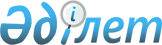 Об определении мест для размещения агитационных печатных материалов и предоставлении кандидатам помещения для встреч с избирателями по выборам депутата Аккайынского районного маслихата
					
			Утративший силу
			
			
		
					Постановление акимата Аккайынского района Северо-Казахстанской области от 23 января 2015 года № 28. Зарегистрировано Департаментом юстиции Северо-Казахстанской области 18 февраля 2015 года № 3108. Утратило силу постановлением акимата Аккайынского района Северо-Казахстанской области от 16 апреля 2015 года N 120      Сноска. Утратило силу постановлением акимата Аккайынского района Северо-Казахстанской области от 16.04.2015 N 120 (вводится в действие со дня подписания).

      В соответствии с пунктами 4, 6 статьи 28 Конституционного Закона Республики Казахстан от 28 сентября 1995 года "О выборах в Республике Казахстан" акимат Аккайынского района Северо-Казахстанской области ПОСТАНОВЛЯЕТ:

      1. Определить места для размещения агитационных печатных материалов кандидатов в депутаты районного маслихата вместо выбывшего депутата по избирательному участку № 120 на территории Аккайынского района Северо-Казахстанской области, согласно приложению 1.

      2. Предоставить на договорной основе помещение для проведения встреч с избирателями кандидатов в депутаты районного маслихата вместо выбывшего депутата по избирательному участку № 120 на территории Аккайынского района Северо-Казахстанской области, согласно приложению 2.

      3. Контроль за исполнением настоящего постановления возложить на исполняющего обязанности руководителя аппарата акима Аккайынского района Северо-Казахстанской области Сарсымбаева С.К.

      4. Настоящее постановление вводится в действие со дня его первого официального опубликования.

 Места для размещения агитационных печатных материалов кандидатов в депутаты районного маслихата вместо выбывшего депутата по избирательному участку № 120 Помещение для проведения встреч с избирателями кандидатов в депутаты районного маслихата вместо выбывшего депутата по избирательному участку № 120
					© 2012. РГП на ПХВ «Институт законодательства и правовой информации Республики Казахстан» Министерства юстиции Республики Казахстан
				
      И.о. акима Аккайынского района

Е. Жакупов

      "СОГЛАСОВАНО"
Заместителем председателя
Аккайынской районной
избирательной комиссии
Северо-Казахстанской области
Республики Казахстан
23 января 2015 года

О. Плищенко
Приложение 1 к постановлению акимата Аккайынского района Северо-Казахстанской области от 23 января 2015 года № 28Наименование населенного пункта

Места размещения

село Смирново

Информационный стенд на территории, прилегающей к зданию государственного учреждения "Аккайынский районный отдел сельского хозяйства и ветеринарии", улица Народная № 37

село Смирново

Информационный стенд на территории, прилегающей к зданию коммунального государственного учреждения "Централизованная библиотечная система Аккайынского района", улица Зеленная № 7

Приложение 2 к постановлению акимата Аккайынского района Северо-Казахстанской области от 23 января 2015 года № 28Наименование населенного пункта

Место проведения встреч

село Смирново

Коммунальное государственное учреждение "Смирновская средняя школа № 3", спортивный зал, улица Пушкина 24 а.

